«Число 5. Утро, день, вечер, ночь. Логическая задача»Цели:Закреплять навыки счета в пределах пяти;Умение различать и называть части суток: утро, день, вечер, ночь;Выделять в предметах признаки сходства и объединять их по этому признаку;Продолжать учить называть числительные по порядку, указывая на предметы, относить последнее числительное ко всей пересчитанной группе;Учить отгадывать загадку на основе зрительно воспринимаемой информации, понимать поэтические сравнения, лежащие в основе загадки..Материалы и оборудование: карандаши, фломастеры. Ход ОДИгра «Слушай, считай, делай».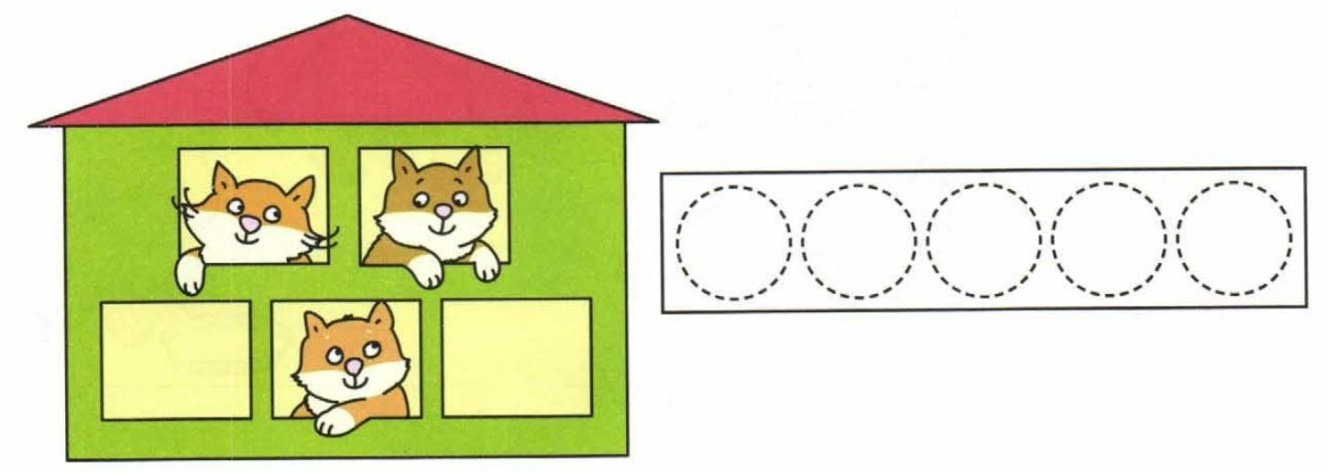 Прочитайте ребенку стихотворение.Один, два, три, четыре, пять.Начинаем мы считать!Сколько пальцев на руке?Сколько зайцев на катке?Сколько в домике окошек?А в окошке сколько кошек?Один, два, три, четыре, пять.Все мы можем сосчитать!Вопросы и заданиеПосчитай и скажи, сколько пальцев на руке? (Пять.)Сколько в домике окошек? (Пять.)В окошках сколько кошек? (Три.)Обведи по точкам кружков столько, сколько кошек в окошках.Игра «Закончи предложение».Предложите ребенку закончить предложения.Завтракаем мы утром, а ужинаем… (вечером).Спим мы ночью, а делаем зарядку… (утром).Делаем зарядку мы утром, а обедаем… (днем).Солнышко светит днем, а луна… (ночью).Игра «Посмотри и назови»Предложите ребенку рассмотреть рисунки и сказать, какие части суток на них изображены. (Утро, день, вечер, ночь.)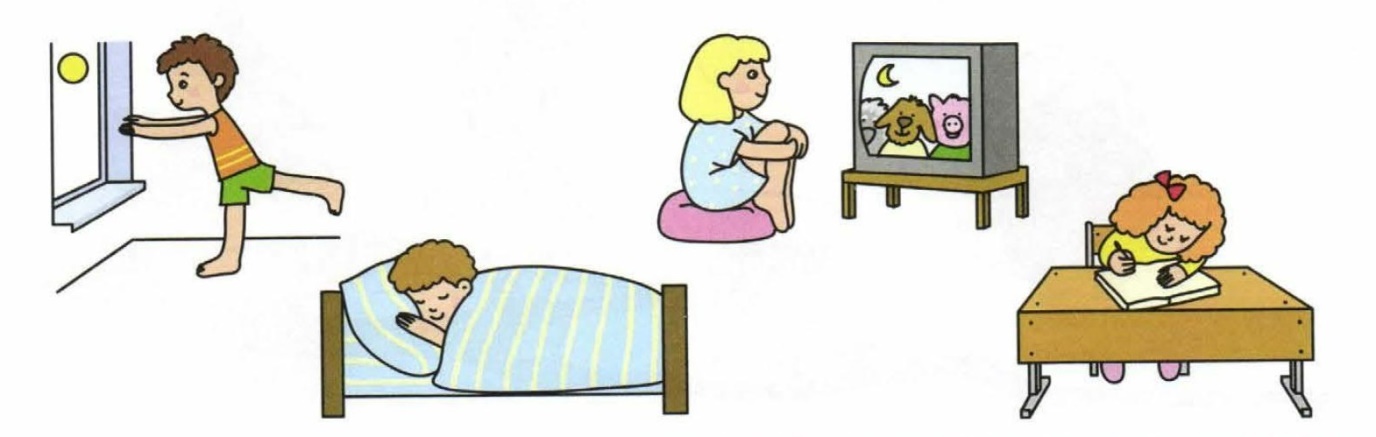 Физкультминутка «Пальчики».	Пальчики уснули,	В кулачок свернулись.	Один!	Два!	Три!	Четыре!	Пять!	Захотели поиграть!На счет 1, 2, 3, 4, 5 пальцы поочередно разжимать из кулачка.На слова «захотели поиграть» пальцы свободно двигаются.Физкультминутки снимают напряжение мышц, вызванное неподвижным состоянием ребенка, переключают внимание с одной деятельности на другую, успокаивают нервную систему и восстанавливают работоспособность малыша.Игра «Подбери пару»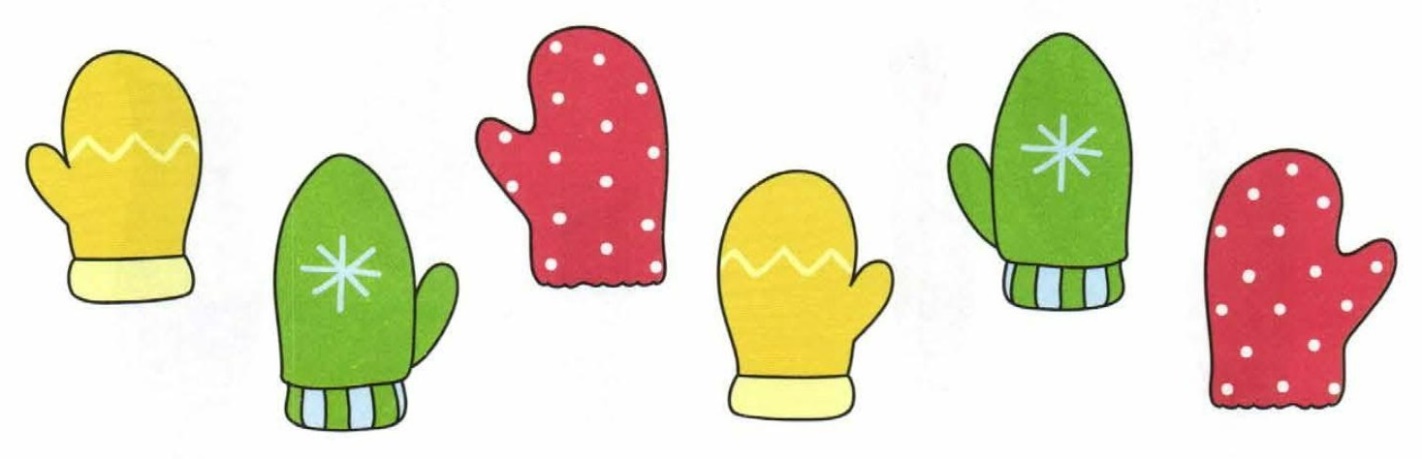 Загадайте ребенку загадку.Две плетенки,Две сестренкиИз овечьей пряжи тонкой.Как гулять – так надевать,Чтоб не мерзли пять да пять.  (Варежки.)Вопросы и заданиеСоедините линией одинаковые варежки.Сколько детей могут надеть эти варежки? (Трое.)Итог. Спросите у ребенка, понравилось ему (ей) занятие? Что особенно понравилось? Если занятие понравилось, нарисуй солнышко, если не понравилось – тучку. 